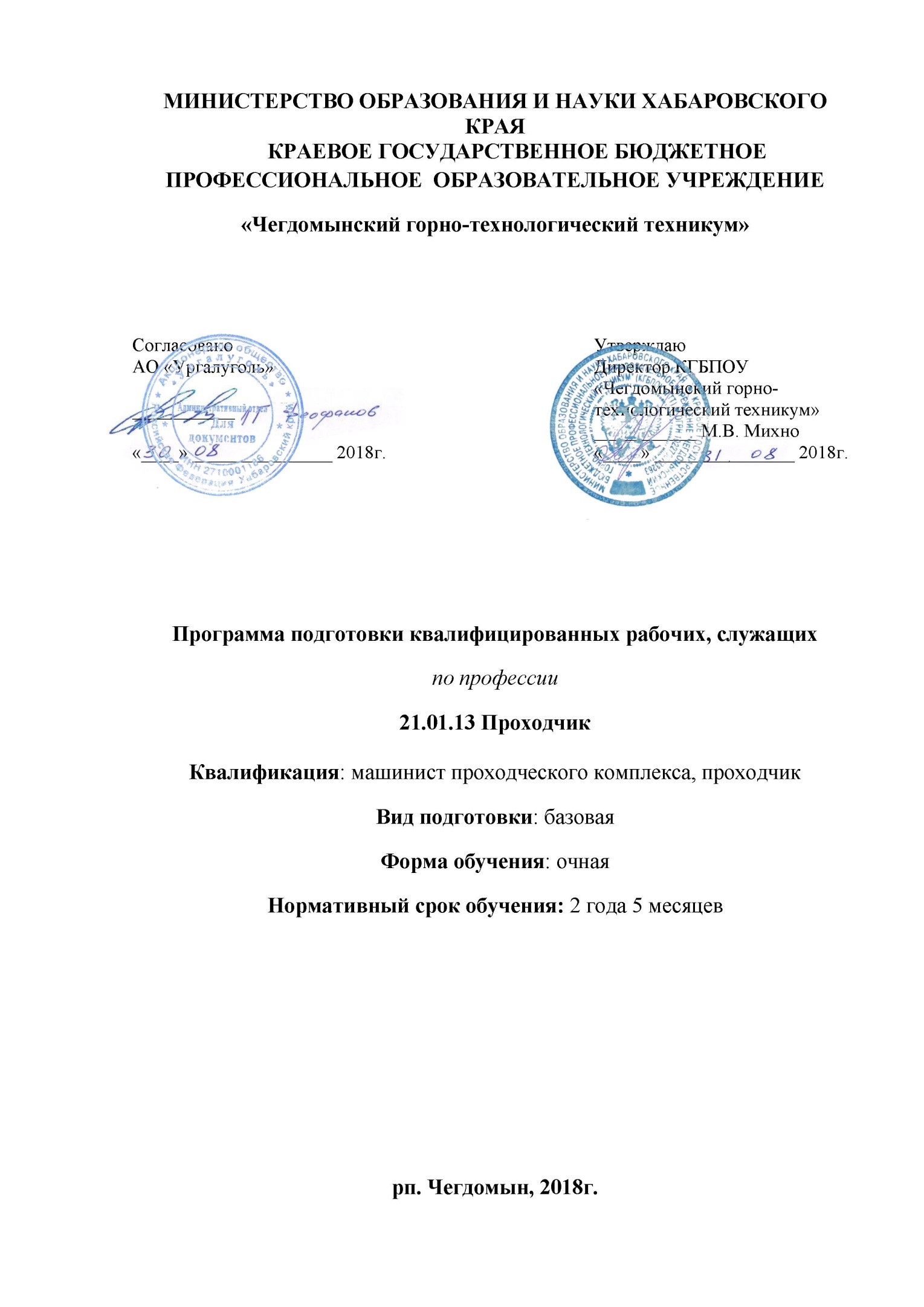 Программа подготовки квалифицированных рабочих, служащих (далее ППКРС) по профессии 21.01.13 Проходчик разработана на основе Федерального государственного образовательного стандарта (далее ФГОС).Приведена в соответствии с профессиональным стандартом «Проходчик» утвержденный приказом Министерства труда и социальной защиты РФ от 18 апреля 2017г. № 363н.Организация разработчик: КГБПОУ «Чегдомынский горно-технологический техникум»Разработчики:заместитель директора по УМР Красикова Ирина Павловназаведующая отделением   Торопова Ирина Васильевнаначальник учебного пункта АО «Ургалуголь», Непомнящая О.И.Шкурко Т.Л., преподавательФедосимов В.В., преподавательСимашко Л.А., преподавательНечипорук Я.А.,  преподавательФоменко С.И., преподавательМорозов В.С., преподавательЧащин Г.В., мастер производственного обученияПрограмма подготовки квалифицированных рабочих, служащих по профессии 21.01.13 Проходчик рассмотрена на заседании Педагогического совета протокол № 5 от «30» августа 2018г. СОДЕРЖАНИЕ1. ОБЩИЕ ПОЛОЖЕНИЯПрограмма подготовки квалифицированных рабочих, служащихПрограмма подготовки квалифицированных рабочих, служащих по профессии 21.01.13 Проходчик реализуемая краевым государственным бюджетным профессиональным образовательным учреждением «Чегдомынский горно-технологический техникум» (далее КГБПОУ «Чегдомынский горно-технологический техникум»)  представляет собой систему документов, разработанную и утверждённую техникумом с учётом требований Федерального государственного образовательного стандарта среднего профессионального образования  по профессии и потребности АО «Ургалуголь».Программа подготовки квалифицированных рабочих, служащих по профессии 21.01.13 Проходчик регламентирует цели, ожидаемые результаты, содержание, условия и технологии реализации образовательного процесса, оценку качества подготовки выпускника по данному направлению подготовки и включает в себя: учебный план, рабочие программы учебных курсов, предметов, дисциплин (модулей) и другие материалы, обеспечивающие качество подготовки обучающихся, а также программы учебной и производственной практик, календарный учебный график и методические материалы, обеспечивающие реализацию соответствующей образовательной технологии.В настоящей программе подготовки квалифицированных рабочих, служащих по профессии 21.01.13 Проходчик используются следующие сокращения:Термины, определения и используемые сокращенияВ настоящей основной профессиональной образовательной программе используются следующие сокращения:СПО – среднее профессиональное образование;ФГОС СПО - федеральный государственный образовательный стандарт среднего профессионального образования;ОУ – образовательное учреждение;ППКРС – программа подготовки квалифицированных рабочих, служащих;ОК – общие компетенции;ПК – профессиональные компетенции;ПМ – профессиональный модуль;МДК – междисциплинарный курс.1.3.	Нормативные документы для разработки ППКРСНормативную правовую базу разработки ППКРС по профессии 21.01.13 Проходчик: Федеральный закон  Российской Федерации: «Об образовании» (от 21 декабря 2012г)Порядок организации и осуществления образовательной деятельности по образовательным программам среднего профессионального образования, утвержденное приказом Министерства образования и науки Российской Федерации Постановлением Правительства Российской Федерации от «14» июня 2013 г. № 464.Федеральный государственный образовательный стандарт среднего профессионального образования (ФГОС СПО) по профессии 21.01.13 Проходчик, утвержденный приказом Министерства образования и науки Российской Федерации 02 августа 2013г. № 649.Положение о практике обучающихся, осваивающих ОПОП/ППКРС СПО.Положение о порядке разработки и формирования образовательной программы.Устав техникума.1.4.	Общая характеристика ППКРС 1.4.1. Цель  ППКРСППКРС по профессии 21.01.13 Проходчик имеет своей целью развитие  у обучающихся личностных качеств, а также формирование общих и профессиональных компетенций в соответствии с требованиями ФГОС СПО по данной профессии. В результате обучения выпускник будет способен вести технологический процесс при добыче полезных ископаемых открытым способом под руководством лиц технического надзора.1.4.2.	Срок освоения ППКРС  Сроки получения СПО освоения по профессии 21.01.13 Проходчик в очной форме обучения и соответствующие квалификации приводятся в таблице 1.Таблица 1 – Нормативные сроки освоения ППКРС СПО базовой подготовки при очной формеРекомендуемый перечень возможных сочетаний профессий рабочих, должностей служащих по Общероссийскому классификатору профессий рабочих, должностей служащих и тарифных разрядов (ОК 016-94) при формировании ППКРС:машинист проходческого комплекса - проходчик;проходчик - крепильщик;крепильщик - машинист проходческого комплекса.Сроки получения СПО по ППКРС независимо от применяемых образовательных технологий увеличиваются:а) для обучающихся по очно-заочной форме обучения:на базе среднего общего образования - не более чем на 1 год;на базе основного общего образования - не более чем на 1,5 года;б) для инвалидов и лиц с ограниченными возможностями здоровья - не более чем на 6 месяцев. В техникуме предусмотрено  следующее сочетание профессий рабочих, должностей служащих по Общероссийскому классификатору профессий рабочих, должностей служащих и тарифных разрядов (ОК 016-94) при формировании ППКРС:Машинист бульдозераМашинист экскаватора1.4.3.	Трудоемкость ППКРС Срок получения среднего профессионального образования по ППКРС в  очной форме обучения составляет 43 недели, в том числе:1.4.4.	Особенности ППКРС1.4.5.	Требования к абитуриентуЛица, поступающие на обучение, должны иметь аттестат  о получении основного общего образования.1.4.6. Востребованность выпускниковВыпускники профессии 21.01.13 Проходчик востребованы в АО «Ургалуголь» поселка Чегдомын.  1.4.7. Возможности продолжения образования выпускникаВыпускник, освоивший ППКРС по профессии 21.01.13 Проходчик подготовлен:к освоению ОПОП/ППКРС ВПО наряду с выпускниками среднего (полного) образования;к освоению ОПОП/ППКРС ВПО по профильной специальности в сокращенные сроки.1.4.8 Основные пользователи ППКРСОсновными пользователями ППКРС являются:-сотрудники методических комиссий общеобразовательных дисциплин и общепрофессиональных дисциплин техникума;-студенты, обучающиеся по профессии 21.01.13 Проходчик;-администрация и коллективные органы управления техникума;-абитуриенты и их родители, работодатели.Характеристика профессиональной деятельности выпускника2.1.	Область профессиональной деятельности Область профессиональной деятельности выпускников: ведение технологических процессов и управление машинами и механизмами при добыче полезных ископаемых под руководством лиц технического надзора.2.2.	Объекты профессиональной деятельности Объектами профессиональной деятельности выпускников являются: горные породы;горные машины, механизмы, оборудование;технологические процессы ведения горных работ;техническая документация;расходные материалы. 2.3.	Виды профессиональной деятельностиОбучающийся по профессии 21.01.13 Проходчик готовится к следующим видам деятельности:Ведение работ по проходке и креплению горных выработок и транспортированию горной массы.Управление механизированным проходческим комплексом.Требования к результатам освоения ППКРС Общие компетенцииВыпускник, освоивший ППКРС, должен обладать общими компетенциями (ОК), включающими в себя способность:ОК 1. Понимать сущность и социальную значимость будущей профессии, проявлять к ней устойчивый интерес.ОК 2. Организовывать собственную деятельность, исходя из цели и способов ее достижения, определенных руководителем.ОК 3. Анализировать рабочую ситуацию, осуществлять текущий и итоговый контроль, оценку и коррекцию собственной деятельности, нести ответственность за результаты своей работы.ОК 4. Осуществлять поиск информации, необходимой для эффективного выполнения профессиональных задач.ОК 5. Использовать информационно-коммуникационные технологии в профессиональной деятельности.ОК 6. Работать в команде, эффективно общаться с коллегами, руководством, клиентами.ОК 7. Исполнять воинскую обязанность, в том числе с применением полученных профессиональных знаний (для юношей). 3.2. Виды профессиональной деятельности и профессиональные компетенцииВыпускник, освоивший ППКРС, должен обладать профессиональными компетенциями (ПК), соответствующими основным видам деятельности:Ведение работ по проходке и креплению горных выработок и транспортированию горной массы.ПК 1.1. Вести процесс бурения шпуров и скважин.ПК 1.2. Возводить капитальную крепь в горизонтальных и наклонных горных выработках.ПК 1.3. Разбирать и устанавливать временную крепь, производить ремонт крепления горных выработок.ПК 1.4. Вести скреперование горной массы в рудоспуск, вагонетки и на конвейер.ПК 1.5. Выполнять мероприятия по охране труда и правилам безопасности при проведении горных выработок.Управление механизированным проходческим комплексом.ПК 2.1. Управлять проходческими комплексами, комбайнами и погрузочными машинами.ПК 2.2. Проводить профилактический ремонт, выявлять и устранять неисправности в работе обслуживаемого оборудования.ПК 2.3. Выполнять мероприятия по охране труда и правилам безопасности при работе на механизированных проходческих комплексах. 4.	Документы, регламентирующие содержание и организацию  образовательного процессаСодержание и организация образовательного процесса при реализации данной ППКРС регламентируется учебным планом; рабочими программами учебных курсов, предметов, дисциплин (модулей); другими материалами, обеспечивающими качество подготовки и воспитания обучающихся; программами учебных и производственных практик; календарным учебным графиком, а также методическими материалами, обеспечивающими реализацию соответствующих образовательных технологий.4.1. Базисный учебный планВ базисном учебном плане указываются элементы учебного процесса, время в неделях, максимальная и обязательная учебная нагрузка, рекомендуемый курс обучения.На основе Базисного учебного плана техникума разрабатывается рабочий учебный план с указанием учебной нагрузки обучающегося по каждой из изучаемых дисциплин, каждому профессиональному модулю, междисциплинарному курсу, учебной и производственной практике. Часы вариативной части циклов ППКРС распределяются между элементами обязательной части цикла и (или) используются для изучения дополнительных дисциплин, профессиональных модулей, междисциплинарных курсов. Определение дополнительных дисциплин и профессиональных модулей осуществляется с учетом запросов работодателей, особенностей развития региона, науки, культуры, экономики, социальной сферы, техники и технологий, а также с учетом особенностей контингента обучающихся.4.2. Учебный план ППКРС Учебный план профессии 21.01.13 Проходчик отражает следующие характеристики ППКРС по профессии:-объемные параметры учебной нагрузки в целом, по годам обучения и по семестрам; -перечень учебных дисциплин, профессиональных модулей и их составных элементов (междисциплинарных курсов, учебной и производственной практик); -последовательность изучения учебных дисциплин и профессиональных модулей; -распределение по годам обучения и семестрам различных форм промежуточной аттестации по учебным дисциплинам, профессиональным модулям (и их составляющим междисциплинарным курсам, учебной и производственной практике); -объемы учебной нагрузки по видам учебных занятий, по учебным дисциплинам, профессиональным модулям и их составляющим; -сроки прохождения и продолжительность преддипломной практики; -формы государственной (итоговой) аттестации, объемы времени, отведенные на подготовку и защиту выпускной квалификационной работы в рамках ГИА; -объем каникул по годам обучения.Максимальный объем учебной нагрузки составляет 54 академических часа в неделю, включая все виды аудиторной и внеаудиторной работы.Максимальный объем обязательной аудиторной учебной нагрузки обучающихся при очной форме обучения составляет 36 академических часов в неделю.Обязательная аудиторная нагрузка предполагает лекции, практические занятия, включая семинары и выполнение курсовых работ. Соотношение часов аудиторной и внеаудиторной (самостоятельной) работой студентов по образовательной программе составляет в целом по образовательной программе 50:50. Самостоятельная работа организуется в форме выполнения курсовых работ, междисциплинарных проектов, подготовки рефератов, самостоятельного изучения отдельных дидактических единиц, работы в системе «Интернет».ППКРС профессии 21.01.13 Проходчик предполагает изучение следующих учебных циклов:общепрофессионального;профессионального;и разделов:физическая культура;учебная практика;производственная практика;промежуточная аттестация;государственная итоговая аттестация.Обязательная часть ППКРС по циклам составляет 70% от общего объема времени, отведенного на их освоение. Вариативная часть (30%) распределена в соответствии с потребностями работодателей и направлена на расширение и (или) углубление подготовки, определяемой содержанием обязательной части, получения дополнительных компетенций, умений и знаний, необходимых для обеспечения конкурентоспособности выпускника в соответствии с запросами регионального рынка труда и возможностями продолжения образования. Дисциплины вариативной части определены образовательным учреждением в соответствии с потребностями работодателей.Профессиональный цикл состоит из общепрофессиональных дисциплин и профессиональных модулей (ПМ) в соответствии с основными видами деятельности. В состав каждого ПМ входят несколько междисциплинарных курсов. При освоении обучающимся профессиональных модулей проводятся учебная практика и производственная практика (по профилю специальности) концентрированно.В профессиональном цикле предусматривается обязательное изучение дисциплины «Безопасность жизнедеятельности». Объем часов на дисциплину «Безопасность жизнедеятельности» составляет 68 часов, из них на освоение основ военной службы - 48 часов.Учебный процесс организован в режиме шестидневной учебной недели, занятия группируются парами.Календарный учебный графикВ календарном учебном графике указывается последовательность реализации ППКРС профессии 21.01.13 Проходчик, включая теоретическое обучение, практики, промежуточные и итоговую аттестации, каникулы.Календарный учебный график служит для организации учебного процесса при освоении ППКРС для студентов и формируется на учебный год на основе требований ФГОС СПО по профессии  к срокам освоения ППКРС и учебного плана.Рабочие программы дисциплинРабочие программы дисциплин разработаны в соответствие с Методическими инструкциями по разработке рабочих программ учебных дисциплин и утверждены методическими комиссиями.Программы учебных дисциплин содержат следующие структурные элементы:титульный лист;сведения о согласовании и утверждении программы, разработчиках, рецензентах;паспорт программы учебной дисциплины;структура и содержание учебной дисциплины;условия реализации программы учебной дисциплины;контроль и оценка результатов освоения учебной дисциплины.4.5. Рабочие программы профессиональных модулейРабочие программы профессиональных модулей разработаны в соответствие с Методическими инструкциями по разработке рабочих программ профессиональных модулей и утверждены заместителем директора техникума, согласованы с работодателями.Программы профессиональных модулей содержат следующие структурные элементы:титульный лист;сведения о согласовании и утверждении программы, разработчиках, рецензентах;паспорт программы профессионального модуля;результаты освоения профессионального модуля;структура и содержание профессионального модуля;условия реализации программы профессионального модуля;контроль и оценка результатов освоения профессионального модуля.Для обеспечения учебного процесса разработаны подробные рабочие программы по всем дисциплинам ППКРС. 4.6. Программа учебной и производственной практики, программа государственной (итоговой) аттестацииПрограмма производственной практики (преддипломной) разработана на основе Положения об учебной и производственной практике студентов.Программа государственной (итоговой) аттестации разработана на основе Положения по организации государственной (итоговой) аттестации.5. Контроль и оценка результатов освоенияосновной профессиональной образовательной программы5.1. Контроль и оценка освоения основных видов профессиональной деятельности, профессиональных и общих компетенций (ФОС для текущего контроля и промежуточной аттестации)Оценка качества освоения ППКРС включает текущий контроль знаний, промежуточную и государственную (итоговую) аттестацию обучающихся.Конкретные формы и процедуры текущего контроля знаний, промежуточной аттестации по каждой дисциплине и профессиональному модулю отражаются в рабочей программе дисциплины и доводятся до сведения обучающихся в течение первых двух месяцев от начала обучения.Для аттестации обучающихся на соответствие их персональных достиженийпоэтапным требованиям соответствующей ППКРС (текущая и промежуточная аттестация) создаются фонды оценочных средств, позволяющие оценить знания, умения и освоенные компетенции. Фонды оценочных средств для промежуточной аттестации разрабатываются и утверждаются кафедрами, а для государственной (итоговой) аттестации - разрабатываются и утверждаются ректором после предварительного положительного заключения работодателей.Образовательным учреждением созданы условия для максимального приближения программ текущей и промежуточной аттестации обучающихся по дисциплинам и междисциплинарным курсам профессионального цикла к условиям их будущей профессиональной деятельности - для чего, кроме преподавателей конкретной дисциплины (междисциплинарного курса), в качестве внешних экспертов активно привлекаются работодатели, преподаватели, читающие смежные дисциплины.Оценка качества подготовки обучающихся и выпускников осуществляется в двух основных направлениях:оценка уровня освоения дисциплин;оценка компетенций обучающихся.С целью контроля и оценки результатов подготовки и учета индивидуальных образовательных достижений обучающихся применяются:текущая аттестация;промежуточная аттестацияТекущая аттестацияТекущая аттестация результатов подготовки осуществляется преподавателем и/или обучающимся в процессе проведения практических занятий и лабораторных работ, а также выполнения индивидуальных домашних заданий или в режиме тренировочного тестирования в целях получения информации о:выполнении обучаемым требуемых действий в процессе учебной деятельности;правильности выполнения требуемых действий;соответствии формы действия данному этапу усвоения учебного материала;формировании действия с должной мерой обобщения, освоения автоматизированности, быстроты выполнения.Промежуточная аттестацияПромежуточная аттестация является основной формой контроля учебной работы студентов согласно Типовому положению об образовательном учреждении среднего профессионального образования (среднем специальном учебном заведении), утвержденному постановлением Правительства Российской Федерации от 14 октября 1994 г. № 1168 (в действующей редакции Типового положения, утверждённой постановлением Правительства РФ от 18 июля 2008 № 543).Промежуточная аттестация оценивает результаты учебной деятельности студента за семестр. Основными формами промежуточной аттестации являются:экзамен по отдельной дисциплине;комплексный экзамен по двум или нескольким дисциплинам;комплексный экзамен по профессиональному модулю;зачет по отдельной дисциплине;дифференцированный зачёт;контрольная работа;Формой аттестации по профессиональному модулю является квалификационный экзамен.Правила участия в контролирующих мероприятиях и критерии оценивания достижений обучающихся определяются «Положением о формах, периодичности и порядке текущего контроля успеваемости и промежуточной аттестации студентов»5.2. Требования к выпускным квалификационным работамГосударственная (итоговая) аттестация выпускников техникума, освоивших программу подготовки квалифицированных рабочих, служащих среднего профессионального образования по профессии 21.01.13 Проходчик включает выпускную практическую квалификационную работу и письменную экзаменационную работу или государственный экзамен. Темы выпускных практических квалификационных работ должны иметь практико - ориентированный характер и отвечать следующим требованиям:овладение профессиональными компетенциями;реальность;актуальность;уровень современности используемых средств.Каждая тема выпускной практической квалификационной работы должна соответствовать содержанию одного или нескольких профессиональных модулей.Темы выпускных практических квалификационных работ разрабатываются преподавателями профессиональных модулей, рассматриваются на методической комиссии и утверждаются техникумом.По утвержденным темам руководители выпускной практической квалификационной работы разрабатывают индивидуальные задания на работу, которые рассматриваются методической комиссией и утверждаются заместителем директора техникума по учебно-методической работе.Законченная выпускная практическая квалификационная работа вместе с отзывом руководителя направляется в учебную часть техникума на рецензию. Рецензенты выпускной практической квалификационной работы назначаются приказом директора из ведущих специалистов предприятий отрасли.Содержание рецензии доводится до сведения студента не позднее, чем за день до защиты дипломной работы.Объем времени на подготовку и защиту выпускной практической квалификационной работы составляет 6 недель, из них:подготовка выпускной практической квалификационной работы - 4 недели;защита выпускной практической квалификационной работы - 2 недели.Оформление выпускной практической квалификационной работы должно соответствовать требованиям системы учебной документации техникума.На защите выпускной практической квалификационной работы Государственная экзаменационная комиссия выставляет оценки по результатам выполнения и защиты выпускной практической квалификационной работы на этапе государственной (итоговой) аттестации. При этом учитываются оценки рецензента и руководителя, сделанные по основным показателям оценки результатов.Выпускная практическая квалификационная работа выполняется в форме дипломного проекта (работы) и представляет собой законченную разработку, в которой решается актуальная для предприятия отрасли задача. Обязательное требование - соответствие тематики выпускной практической квалификационной работы содержанию одного или нескольких профессиональных модулей. В выпускной практической квалификационной работе демонстрируется:умение собирать и анализировать первичную экспериментальную, статистическую и иную информацию;умение применять современные методы исследований;способность определять актуальность целей и задач и практическую значимость исследований;проведение анализа результатов и методического опыта исследования применительно к проблеме в избранной области.Для экспертизы дипломной работы привлекаются внешние рецензенты.Защита дипломной работы проводится публично на заседании государственной экзаменационной комиссии.5.3. Организация государственной (итоговой) аттестации выпускников. Программа государственной итоговой аттестации выпускниковЦелью государственной (итоговой) аттестации является установление соответствия уровня освоенности компетенций, обеспечивающих соответствующую квалификацию и уровень образования обучающихся, Федеральному государственному образовательному стандарту среднего профессионального образования. ГИА призвана способствовать систематизации и закреплению знаний и умений обучающегося по профессии при решении конкретных профессиональных задач, определять уровень подготовки выпускника к самостоятельной работе.Задача государственной экзаменационной комиссии - оценка качества подготовки выпускников техникума, которая должна осуществляться экспертами Государственной экзаменационной комиссии в виде интегральной оценки результатов защиты выпускной квалификационной работы и результатов освоения ППКРС 21.01.13 Проходчик Государственная (итоговая) аттестация выпускников техникума, освоивших программу подготовки квалифицированных рабочих, служащих включает защиту выпускной практической квалификационной работы (дипломная работа/дипломный проект) или государственный экзамен.Сроки проведения государственной (итоговой) аттестации определяются техникумом в соответствии с его учебным планом.Для проведения ГИА создается Государственная экзаменационная комиссия в порядке, предусмотренном Положением об итоговой государственной итоговой аттестации выпускников образовательных учреждений среднего профессионального образования в Российской Федерации.Состав Государственной экзаменационной комиссии в количестве пяти человек утверждается приказом директора.На защите выпускной практической квалификационной работы Государственная экзаменационная комиссия выставляет оценки по результатам выполнения и защиты выпускной практической квалификационной работы на этапе государственной (итоговой) аттестации. При этом учитываются оценки рецензента и руководителя, сделанные по основным показателям оценки результатов.Подведение итогов освоения ППКРС по профессии 21.01.13 Проходчик осуществляется Государственной экзаменационной комиссией посредством определения оценки компетенций выпускника техникума.Итоговая государственная аттестация выпускников при её успешном прохождении завершается выдачей диплома государственного образца.6. Ресурсное обеспечение ППКРС 6.1. Кадровое обеспечениеРеализация программы подготовки квалифицированных рабочих, служащих обеспечивается педагогическими кадрами, имеющими высшее образование, соответствующее профилю преподаваемой дисциплины (модуля). Опыт деятельности в организациях соответствующей профессиональной сферы является обязательным для преподавателей, отвечающих за освоение обучающимся профессионального цикла, эти преподаватели специальных циклов проходят стажировку в профильных организациях не реже 1 раза в 3 года.Учебно-методическое и информационное обеспечение образовательного процессаРеализация ППКРС профессии 21.01.13 Проходчик обеспечивается доступом каждого студента к библиотечным фондам, формируемым по полному перечню дисциплин (модулей) ППКРС. Во время самостоятельной подготовки обучающиеся обеспечены доступом в сеть Интернет.Каждый обучающийся обеспечен не менее чем одним учебным печатным и/или электронным изданием по каждому междисциплинарному курсу.Библиотечный фонд техникума обеспечен печатными и/или электронными изданиями основной и дополнительной литературы по дисциплинам всех циклов, изданными за последние 5 лет.Библиотечный фонд помимо учебной литературы, включает официальные, справочно-библиографические и периодические издания в расчете 1-2 экземпляра на каждые 100 обучающихся.Основной профессиональной образовательной программой по профессии 21.01.13 Проходчик обеспечивается доступ каждого студента к библиотечным фондам, формируемым по полному перечню реализуемых дисциплин, наличием методических пособий и рекомендаций по всем дисциплинам и по всем видам занятий - практикумам, практикам, а также наглядными пособиями, видео - и мультимедийными материалами.Собственная библиотека техникума содержит:учебно-методические комплексы по каждой дисциплине учебного плана;базовые учебники, практикумы, сборники и другие учебные пособия по каждой дисциплине учебного плана в количестве, достаточном для организации учебного процесса с заявленной численностью студентов;Техникум имеет базы информационных справочных систем типа «Консультант плюс», «Гарант» и т.п., а также обладает возможностями доступа к различным сетевым источникам информации.Техникум обеспечивает возможность доступа к новой учебной и монографической литературе по информационным наукам в читальных залах библиотеки, к ресурсам Интернет, в том числе:eLibrary.ru - содержит 25000 журналов, из них 13000 в открытом доступе.Обеспеченность учебной литературой по направлению подготовки составляет в среднем 1 экземпляр на каждого студента. Библиотечные фонды техникума обеспечиваются научными периодическими изданиями России и зарубежных стран.Материально-техническое обеспечение образовательного процесса Реализация ППКРС обеспечивает: перечень кабинетов, лабораторий и других помещений в техникуме.Перечень кабинетов, лабораторий, мастерских и других помещений Кабинеты:технического черчения;технической механики;безопасности жизнедеятельности;охраны труда;технологии горных работ.Лаборатории:электротехники и электроники;электрооборудования и автоматизации;устройства, технической эксплуатации и ремонта горных машин.Мастерские:столярная;слесарная;электромонтажная.Полигоны:горных выработок;горного оборудования.Залы:библиотека, читальный зал с выходом в сеть Интернет; конференцзал.Техникум располагает необходимой учебно-лабораторной базой для проведения учебных занятий по всем циклам дисциплин. В преподавании дисциплин активно используются технические средства обучения: 2 компьютерных класса с установленным программным обеспечением, объединенные в локальную сеть и с выходом в сеть Интернет, мультимедийные установки, современные программные продукты. Лекции проводятся в специально оборудованных аудиториях, оснащенных электронной интерактивной доской, с обязательной презентацией учебного материала.В учебном процессе и научных исследованиях используется широкий спектр свободно распространяемого программного обеспечения: Micrоsoft - Office, имеется доступ к СПС «Консультант плюс», СПС «Гарант», в которых отражено все региональное законодательство.Техникум располагает материально-технической базой, обеспечивающей проведение всех видов лабораторных работ и практических занятий, дисциплинарной, междисциплинарной и модульной подготовки, учебной практики, предусмотренных учебным планом. Материально-техническая база соответствует действующим санитарным и противопожарным нормам.6.4. Базы практикиОсновной базой практики студентов являются АО "Ургалуголь", с которой у техникума оформлены договорные отношения. Имеющаяся база практики студентов обеспечивает возможность прохождения практики всеми студентами в соответствии с учебным планом.Учебная практика проводится в каждом профессиональном модуле и является его составной частью. Задания на учебную практику, порядок ее проведения приведены в программах профессиональных модулей.В соответствии с ФГОС СПО по профессии 21.01.13 Проходчик практика является обязательным разделом ППКРС. Она представляет собой вид учебных занятий, обеспечивающих практико-ориентированную подготовку обучающихся. При реализации ППКРС СПО предусматриваются следующие виды практик: учебная и производственная.Производственная практика состоит из двух этапов: практики по профилю специальности и преддипломной практики.Учебная практика и производственная практика (по профилю специальности) проводятся образовательным учреждением при освоении студентами профессиональных компетенций в рамках профессиональных модулей и реализовываются концентрированно в несколько периодов (блоками).Цели и задачи, программы и формы отчетности определяются отдельно и закреплены в соответствующих нормативных документах.Производственная практика проводится в организациях, направление деятельности которых соответствует профилю подготовки обучающихся.Аттестация по итогам производственной практики проводится с учетом (или на основании) результатов, подтвержденных документами соответствующих организаций.Практики закрепляют компетенции, приобретаемые обучающимися в результате освоения теоретических курсов, помогают приобрести практический опыт выполнения профессиональных заданий, продолжают формировать общекультурные (универсальные) компетенции обучающихся.Организация учебной и производственной практики на всех этапах направлена на обеспечение непрерывности и последовательности овладения студентами профессиональной деятельностью в соответствии с требованиями к уровню подготовки выпускника.При реализации данной ППКРС предусматриваются следующие виды практик: учебная и производственная (по профилю специальности и преддипломная).Целью указанных практик является углубление и закрепление теоретических знаний, полученных при изучении общепрофессиональных дисциплин и междисциплинарных курсов, продолжение формирования общекультурных и профессиональных компетенций на основе полученного практического опыта, подготовка к сдаче квалификационных экзаменов по окончании освоения каждого из указанных профессиональных модулей.С места прохождения практики студенты получают характеристику. По окончании практики студенты готовят дневники, отчеты по практике, которые защищают перед комиссиями, сформированными из преподавательского состава техникума и представителей работодателей. В процессе обучения студенты получают достаточную подготовку к предстоящей практике.База практики способствуют проведению практической подготовки студентов на высоком современном уровне. Объем практики по ППКРС в учебном плане соответствует требованиям федерального государственного образовательного стандарта профессии. Вопросы о прохождении студентами практики систематически обсуждаются на заседаниях комиссий. Имеется отчетная документация по практике: дневники, отчеты, характеристики, аттестационные листы студентов.Программы практик разрабатываются в соответствии с требованиями к ее организации, содержащимися в ФГОС СПО, Положении об организации практики студентов, а также с учетом специфики подготовки выпускников по направлениям и специальностям, отражающимися в Положениях об организации практики. Программы практик носят методический характер, т.к. наряду с содержанием и требованиями к прохождению практики и составлению отчетов программы содержат указания по их выполнению.Приобретению студентами навыков самостоятельного поиска практического материала, решения конкретных практических задач, развитию их творческих способностей, формированию умений и навыков по различным видам профессиональной деятельности способствует разработка индивидуальных заданий на период прохождения практик. Перечень индивидуальных заданий с учетом специфики конкретных предприятий, а также перечень материалов, которые необходимо собрать для выполнения курсовых и дипломной работ, содержатся в программах производственной практики профессии.7. Нормативно-методическое обеспечение качества подготовки выпускникаВ соответствии с ФГОС СПО по профессии 21.01.13 Проходчик оценка качества освоения программы подготовки квалифицированных рабочих, служащих должна включать текущий контроль знаний, промежуточную и государственную (итоговую) аттестацию обучающихся.Материалы, определяющие порядок и содержание проведения промежуточных и итоговых аттестаций включают:контрольные вопросы по учебным дисциплинам (содержатся в рабочих программах);контрольно-измерительные материалы;контрольно-оценочные материалы;фонд тестовых заданий;экзаменационные билеты;методические указания к выполнению практических, контрольных и курсовых работ;методические указания по учебной и производственной практикам;методические указания по выполнению выпускной квалификационной работы.Оценка качества подготовки обучающихся и выпускников осуществляется в двух основных направлениях:оценка уровня освоения дисциплин;оценка компетенций обучающихся.Нормативные документы оценки качества освоения ППКРС:Положение об итоговой государственной аттестации выпускников образовательных учреждений среднего профессионального образования в Российской ФедерацииПоложение о формах, периодичности и порядке текущего контроля успеваемости и промежуточной аттестации студентов;Порядок организации и проведения государственной (итоговой) аттестации выпускников, завершающих обучение по программам среднего профессионального образования в условиях реализации Федерального государственного образовательного стандарта в техникуме.Фонды оценочных средств текущего контроля успеваемости, промежуточной и государственной (итоговой) аттестацийДля аттестации обучающихся на соответствие их персональных достижений поэтапным требованиям соответствующей ППКРС (текущая и промежуточная аттестация) создаются фонды оценочных средств, позволяющие оценить знания, умения и освоенные компетенции. Фонды оценочных средств для промежуточной аттестации разрабатываются и утверждаются образовательным учреждением самостоятельно, а для государственной (итоговой) аттестации - разрабатываются и утверждаются образовательным учреждением после предварительного положительного заключения работодателей.В соответствии с требованиями ФГОС СПО 21.01.13 Проходчик, утверждённому 02 августа 2013г. № 651 конкретные формы и процедуры текущего контроля знаний, промежуточной аттестации по каждой дисциплине и профессиональному модулю разрабатываются техникумом, доводятся до сведения обучающихся в течение первых двух месяцев от начала обучения.Для аттестации обучающихся на соответствие их персональных достижений поэтапным требованиям соответствующим ППКРС (текущая и промежуточная аттестация) созданы фонды оценочных средств, включающие: типовые задания, контрольные работы, планы практических заданий, зачетов и экзаменов, тесты и компьютерные тестирующие программы, примерную тематику курсовых работ, рефератов и т.п., а также иные формы контроля, позволяющие оценить знания, умения и освоенные компетенции.Программы текущей и промежуточной аттестации обучающихся максимально приближены к условиям их будущей профессиональной деятельности.Организация текущего контроля осуществляется в соответствии с учебным планом. Предусмотрены следующие виды текущего контроля: контрольные работы, тестирование, опрос, собеседование и др.Тестовый компьютерный контроль качества знаний студентов (компьютерное тестирование) является инновационной технологией оценки качества знаний студентов по дисциплинам ППКРС. Они позволяют оценить в короткие сроки без привлечения квалифицированных специалистов и преподавателей качественно и количественно уровень подготовки студентов и скорректировать рабочие программы или повысить требования к учебному процессу.Компьютерное тестирование студентов проводится для получения объективной информации о соответствии содержания, уровня и качества подготовки студентов требованиям ФГОС по дисциплинам всех циклов ППКРС.Оценка качества подготовки студентов и освоения ППКРС проводится в ходе тестирования как проверка итоговых и остаточных знаний по дисциплинам учебного плана.Контроль знаний студентов проводится по следующей схеме:-текущая аттестация знаний в семестре;-промежуточная аттестация в форме зачетов и экзаменов (в соответствии с учебными планами);-государственная (итоговая) аттестация.Нормативно-методические документы и материалы, обеспечивающие качество подготовки обучающихсяМетодические рекомендации ФГАУ ФИРО: Разъяснения по формированию учебного плана основной профессиональной образовательной программы начального профессионального образования и среднего профессионального образования с приложением макета учебного плана с рекомендациями по его заполнению; Разъяснения по реализации федерального государственного образовательного стандарта среднего (полного) общего образования (профильное обучение) в пределах основных профессиональных образовательных программ начального профессионального или среднего профессионального образования, формируемых на основе федерального государственного образовательного стандарта начального профессионального и среднего профессионального образования.Положение о разработке и утверждении основной профессиональной образовательной программы по специальности/программы подготовки квалифицированных рабочих, служащихМетодические рекомендации по разработке рабочей программы учебной дисциплины и профессионального модуля.Методические рекомендации по оформлению курсовой работы (проекта).Методические рекомендации по оформлению выпускной квалификационной работы (дипломной работы (проекта))Порядок проведения государственной итоговой аттестации по образовательным программам среднего профессионального образования.Положение о практике.Положение о формах, периодичности и порядке текущего контроля успеваемости и промежуточной аттестации студентов.1.Общие положенияОбщие положения41.1.1.Программа подготовки квалифицированных рабочих, служащих41.1.2.Термины, определения и используемые сокращения41.1.3.Нормативный документы для разработки ППКРС41.1.4.Общая характеристика ППКРС51.1.4.1.Цель ППКРС51.1.4.2.Срок освоения ППКРС51.1.4.3.Трудоемкость ППКРС51.1.4.4.Особенности ППКРС51.1.4.5.Требования к абитуриенту51.1.4.6.Востребованность выпускников51.1.4.7.Возможности продолжения образования выпускника61.1.4.8.Основные пользователи ППКРС62.Характеристика профессиональной деятельности выпускников Характеристика профессиональной деятельности выпускников 62.2.1.Область профессиональной деятельности62.2.2.Объекты профессиональной деятельности62.2.3.Виды профессиональной деятельности 63.Требования к результатам освоения ППКРС выпускникамиТребования к результатам освоения ППКРС выпускниками83.3.1.Общие компетенции83.3.2.Виды профессиональной деятельности и профессиональные компетенции84.Документы, регламентирующие содержание и организацию образовательного процессаДокументы, регламентирующие содержание и организацию образовательного процесса94.4.1.Базисный учебный план94.4.2.Календарный учебный график104.4.3.Учебный план114.4.4.Рабочие программы дисциплин114.4.5.Рабочие программы профессиональных модулей114.4.6.Программа учебной и производственной практики, программа государственной (итоговой) аттестации115.Контроль и оценка результатов освоения ППКРСКонтроль и оценка результатов освоения ППКРС125.5.1.Контроль и оценка освоения основных видов профессиональной деятельности, профессиональных и общих компетенций (ФОС для текущего контроля и промежуточной аттестации)125.5.2.Требования к выпускным квалификационным работам135.5.3.Организация государственной (итоговой) аттестации выпускников. Программа государственной итоговой аттестации выпускников146.Ресурсное обеспечение ППКРСРесурсное обеспечение ППКРС146.6.1.Кадровое обеспечение146.6.2.Учебно-методическое и информационное обеспечение образовательного процесса156.6.3.Материально-техническое обеспечение образовательного процесса156.6.4.Базы практики167.Нормативно-методические документы и материалы, обеспечивающие качество подготовки обучающихсяНормативно-методические документы и материалы, обеспечивающие качество подготовки обучающихся17Уровень образования, необходимый для приема на обучение по ППКРСНаименование квалификации (профессий по Общероссийскому классификатору профессий рабочих, должностей служащих и тарифных разрядов) (ОК 016-94)1Срок получения СПО по ППКРС в очной форме обучениясреднее общего образованиеМашинист проходческого комплексаПроходчикКрепильщик10 месяцевосновное общее образованиеМашинист проходческого комплексаПроходчикКрепильщик2 года 5 месяцевОбучение по учебным циклам и разделу «Физическая культура»20 нед.Учебная практика Производственная практика 19 нед.Промежуточная аттестация1 нед.Государственная (итоговая) аттестация1 нед.Каникулы2 нед.ИТОГО43 нед.